Обучающая карточка по теме "Описание внешности животного"Прочитай текст.В нашем дворе было много кошек. Среди них выделялся бездомный черный кот по прозвищу Бандит.
Вернее, он был не черный, а грязно-серый, коротконогий, с широкой мордой, злыми желтыми глазищами и разорванным ухом.
Повадки у этого кота были самые разбойничьи. Бывало, я вынесу котятам на крыльцо куриные косточки или рыбьи головы, а Бандит тут как тут: крадется осторожно на своих коротких лапах, и на морде у него так и написано: «Чего бы тут украсть?». Ужасно хитрая, злая и противная морда! Попробуй отойди на минутку – тут же разгонит котят и в полминуты все сожрет..Подчеркни слова, которые описывают  внешность кота.Какая кличка у кота. Соответствует ли кличка внешности животного?Прочитай следующий текст.В нашем подъезде жил кот по кличке Пурш. Хозяйка звала его Пуршиком: «Пуршик, Пу-уршик, Пу-уршик!» – умильно выпевала она, когда, бывало, кот долго не возвращался домой с прогулки. Я представлял себе «Пуршика» в виде веселого маленького комочка шерсти. И был поражен, когда, наконец, его увидел.Однажды вечером я возвращался домой. Передо мной на ступеньках сидел здоровенный зверь. Кто бы это мог быть? Я щелкнул выключателем. Зверь испугался, прыгнул вверх, но на площадке остановился. Это был ярко-рыжий кот чудовищных размеров, такого мне еще никогда не доводилось видеть. Шерсть его, длинная, мохнатая, торчала пучками в разные стороны, лапы короткие, туловище очень длинное и толстое и огромный пушистый хвост. «И как это люди не боятся держать в квартире такую зверюгу?» – подумал я.Но тут скрипнула дверь на верхнем этаже, и раздалось обычное: «Пуршик! Пуршик! Пуршик!». Услышав медовый голос хозяйки, чудище мотнуло хвостом, прыгнуло вверх чуть не через десять ступенек и скрылось. «М-да! – сказал я себе. – Это не Пуршик, а самое настоящее Пуршилище!».Подчеркни слова, которые описывают  внешность кота.Какая кличка у кота. Соответствует ли кличка внешности животного?3.Подпиши клички котов. Раскрась котов в соответствии с кличкой.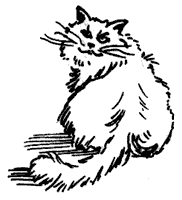 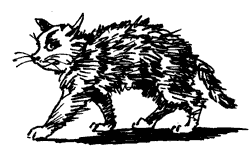 _______________________                           _________________________4.Дополни каждую группу слов.Кот может мяукать, спать,_____________________________________   ____________________________________________________________  ____________________________________________________________У кота шубка мягкая, _______________________________________________________________________________________________________У кота глаза __________________________________________________У кота хвост __________________________________________________5. Опиши своего домашнего любимца.________________________________________________________________________________________________________________________________________________________________________________________________________________________________________________________________________________________________________________________________________________________________________________________________________________________________________________________________________________________________________________________________________________